Предметы ЕГЭСдать можно любое количество экзаменов по следующим общеобразовательным предметам.·        русский язык; 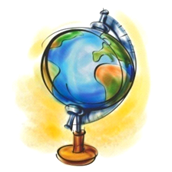 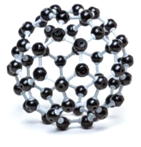 ·      математика (базовая и профильная); 
·     литература; 
·     физика; 
·     химия; 
·     биология; 
·     география; 
·     история; 
·     обществознание; 
·     информатика и ИКТ;иностранные языки (английский, немецкий, французский, испанский).  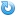 